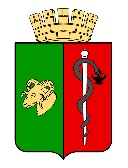 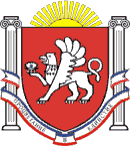 ЕВПАТОРИЙСКИЙ ГОРОДСКОЙ СОВЕТРЕСПУБЛИКИ КРЫМР Е Ш Е Н И ЕII созывСессия №_______________                                               г. Евпатория                                                      ______Об утверждении Порядка списания затрат по объектам незавершенного строительства, находящихся в собственности  муниципального образования городской округ Евпатория Республики Крым            В соответствии с Гражданским кодексом Российской Федерации, Федеральным законом от 06.10.2003 года №131-ФЗ «Об общих принципах организации местного самоуправления в Российской Федерации», Законом Республики Крым от 21.08.2014                   № 54-ЗРК «Об основах местного самоуправления в Республике Крым», Постановлением Совета министров Республики Крым от 05.03.2020 № 121 «О вопросах распоряжения и списания затрат по объектам незавершенного строительства», Распоряжением Совета министров Республики Крым от 18 июля 2017 года № 817-р «О мерах по снижению объема и количества объектов незавершенного строительства, финансирование которых осуществлялось за счет средств бюджетов всех уровней», Уставом муниципального образования городской округ Евпатория Республики Крымгородской совет РЕШИЛ:1. Утвердить Порядок списания затрат по объектам незавершенного строительства, находящихся в собственности  муниципального образования городской округ Евпатория Республики Крым. Прилагается. 2. Настоящее решение вступает в силу со дня обнародования на официальном портале Правительства Республики Крым – http://rk.gov.ru в разделе: муниципальные образования, подраздел – Евпатория, а также на официальном сайте муниципального образования городской округ Евпатория Республики Крым – my-evp.ru  в разделе Документы, подраздел – Документы  городского совета в информационно-телекоммуникационной сети общего пользования.3. Контроль за исполнением настоящего решения возложить на главу администрации города Евпатории Республики Крым.Председатель Евпаторийского городского совета 			                                    Э.М. ЛеоноваПорядок списания затрат по объектам незавершенного строительства, находящихся в собственности  муниципального образования городской округ Евпатория Республики КрымОбщие положения1.1. Настоящий Порядок устанавливает порядок списания затрат по объектам незавершенного строительства, дальнейшая реализация которых не предусмотрена муниципальными программами муниципального образования городской округ Евпатория Республики Крым.1.2. Действие настоящего Порядка распространяется на затраты по объектам незавершенного строительства:а) финансирование которых осуществлялось за счет бюджетных средств до                    21 марта 2014 года на территории муниципального образования городской округ Евпатория Республики Крым, отнесенных к ведению органов местного самоуправления и/или закрепленных за предприятиями, учреждениями, организациями муниципального образования городской округ Евпатория Республики Крым на праве хозяйственного ведения или оперативного управления и/или числящихся на балансе учёта учреждений, организаций муниципального образования городской округ Евпатория Республики Крым, осуществляющих функции заказчика;б) финансирование которых осуществлялось за счет средств бюджета муниципального образования городской округ Евпатория Республики Крым, отнесенных к ведению органов местного самоуправления и/или закрепленных за предприятиями, учреждениями, организациями муниципального образования городской округ Евпатория Республики Крым на праве хозяйственного ведения или оперативного управления и/или числящихся на балансе учёта учреждений, организаций муниципального образования городской округ Евпатория Республики Крым, осуществляющих функции заказчика.1.3. В состав затрат по объектам незавершенного строительства входят затраты на проведение работ, оказание услуг, а также сопутствующие им предпроектные, проектные, проектно-изыскательские работы, изыскательские работы, технико-экономические обоснования, затраты по реконструкции, прочие работы и затраты, входящие в смету строительства.1.4. Евпаторийский городской совет Республики Крым принимает решение о даче согласия на списание затрат по объектам незавершенного строительства1.5. Предложения о списании произведенных затрат  рассматриваются комиссией по списанию затрат по объектам незавершенного строительства, находящихся в собственности муниципального образования городской округ Евпатория Республики Крым (далее – Комиссия). Положение и состав Комиссии утверждаются правовым актом Администрации города Евпатории  Республики Крым.2. Списание затрат по объектам незавершенного строительства2.1. Списание затрат по объектам незавершенного строительства осуществляется при наличии одного из следующих условий:а) строительство объекта незавершенного строительства прекращено;б) объект незавершенного строительства не является предметом действующих договоров строительного подряда и отсутствует экономическая целесообразность дальнейшего строительства;в) возведенные строительные конструкции и (или) элементы конструкций в результате длительного перерыва в строительстве частично или полностью разрушены и непригодны для дальнейшего использования, что подтверждено отчетом о техническом обследовании объекта;г) проектная (предпроектная) документация не соответствует нормам действующего законодательства Российской Федерации и законодательства Республики Крым, устанавливающим требования к проектной (предпроектной) документации;д) отсутствие оснований для приватизации объекта незавершенного строительства, предусмотренных законодательством Российской Федерации и Республики Крым о приватизации;е) отказы   администрации   города   Евпатории   и/или   Евпаторийского городского совета,   предприятий,   учреждений,   организаций   городского   округа   Евпатория  и/или учреждений,   организаций,   находящихся   в   ведении   муниципального   образования городской   округ   Евпатория   Республики   Крым,      к сфере   ведения   которых   относится объект   незавершенного   строительства,   от   закрепления   на   праве     оперативного управления объекта незавершенного   строительства, от   принятия безвозмездно   в муниципальную  собственность  объекта  незавершенного строительства, оформленные письменно;ж) восстановление (реконструкция) объекта незавершенного строительства (возведенные строительные конструкции (элементы конструкций), смонтированное оборудование) является нецелесообразным, затраты на восстановление превышают затраты нового строительства, монтажа;з) затраты произведены в проектные и (или) изыскательские работы, по результатам которых проектная документация не утверждена или утверждена более 5 лет назад, но не включена в реестр типовой проектной документации или не признана экономически эффективной проектной документацией повторного использования;и) гибель или уничтожение объекта незавершенного строительства вследствие стихийных бедствий, чрезвычайных ситуаций, противоправных действий третьих лиц.2.2. Списание затрат по объектам незавершенного строительства осуществляется на основании предложения:а) администрации  города  Евпатории Республики Крым  и  ее  органов,  к  ведению  которых  отнесены объекты незавершенного строительства;б) предприятий, учреждений, организаций муниципального образования городской округ Евпатория Республики Крым, за которыми объекты незавершенного строительства закреплены на праве хозяйственного ведения или оперативного управления;в) учреждений, организаций муниципального образования, осуществляющих функции заказчика, и у которых объекты незавершенного строительства числятся на балансе учета (далее - Заявитель).2.3. Заявитель с целью списания затрат по объектам незавершенного строительства направляет в комиссию для рассмотрения и принятия решения предложение, в котором содержатся следующие сведения:- технико-экономическая характеристика объекта незавершенного строительства;- обоснование причин списания затрат по объектам незавершенного строительства;-бухгалтерская справка о сумме затрат по объектам незавершенного строительства.2.4. К предложению о списании затрат по объектам незавершенного строительства Заявитель прилагает следующие документы:а) перечень затрат, числящихся на балансе учета Заявителя, на объект незавершенного строительства;б) сведения о том, что объект не является предметом действующего договора строительного подряда (с приложением подтверждающих документов при их наличии);в) сведения о наличии проектной (предпроектной) документации и о сроках действия технических условий (при наличии);г) отчет о техническом обследовании объекта, подготовленный специализированной организацией, являющейся членом саморегулируемой организации в области проектирования и строительства (при наличии); д) документ, подтверждающий идентификацию объекта (в случае изменения его наименования); е) ведомость затрат по объектам незавершенного строительства;ж) акт Инвентаризационной комиссии балансодержателя затрат по объекту незавершенного строительства (предоставляется в случае отсутствия документов, подтверждающих финансирование объекта незавершенного строительства за счет бюджетных средств до 21 марта 2014 года) (при наличии);з) справку по объекту незавершенного строительства по форме в соответствии с приложением к настоящему Порядку (для списания затрат капитальных вложений, произведенных в объекты капитального строительства, на стадии строительно-монтажных работ, в том числе в отношении которых предлагается снос) (Приложение № 1                             к настоящему Порядку);и) акт о приостановлении строительства по форме № КС-17, утвержденной постановлением Госкомстата России от 11 ноября 1999 года № 100 (при наличии);к) фотоматериалы объекта незавершенного строительства.2.5 Комиссия в течение 20 (двадцати) календарных дней со дня получения документов, указанных  в пунктах 2.3, 2.4 раздела 2 настоящего Порядка, принимает одно из следующих решений:2.5.1 О возможности списания затрат  по  объектам  незавершенного строительства;2.5.2  О невозможности  списания  затрат  по  объектам  незавершенного строительства (в случае отсутствия оснований, предусмотренных пунктом 6 настоящего Порядка).2.5.3. О возврате предоставленных документов Заявителю на доработку (в случае отсутствия документов, указанных в пункте 2.4  настоящего Порядка)2.6. Обоснования принятия  решения  указываются  в  решении комиссии, которое оформляется протоколом.2.7.  Копия  протокола  направляется Заявителю в течение 3 (трех) календарных дней со дня его подписания.2.8. В случае принятия Комиссией решения о возможности списания затрат по объектам незавершенного строительства, находящихся в собственности муниципального образования городской округ Евпатория Республики Крым, Заявитель в течение 15 (пятнадцати) календарных дней с даты получения копии соответствующего протокола Комиссии разрабатывает проект решения Евпаторийского городского совета Республики Крым о списании затрат по объектам незавершенного строительства, находящихся в собственности муниципального образования городской округ Евпатория Республики, и в установленном порядке вносит его на рассмотрение Евпаторийского городского совета Республики Крым.2.9. В течение 14 (четырнадцати) календарных дней с даты вступления в силу решения Евпаторийского городского совета Республики Крым о списании затрат по объектам незавершенного строительства Заявитель:а)  издает  приказ  о  списании  затрат по  объектам  незавершенного строительства;б)  составляет  акт  о  списании  затрат  по  объектам  незавершенного строительства (далее – акт о списании).2.10. Акт о списании утверждается руководителем Заявителя.2.11. Списание  затрат  по  объектам  незавершенного строительства производится  на  основании  акта  о  списании  в  соответствии  с нормами Федерального закона от                     06 декабря 2011 года № 402-ФЗ «О бухгалтерском учете», законодательства Российской  Федерации  и законодательства Республики Крым.2.12. Копия  акта  о  списании,  заверенная печатью  и  подписью руководителя Заявителя,  направляется в  комиссию в течение 5 (пяти) календарных дней с даты его утверждения.2.13. В  случае  принятия  комиссией  решения о невозможности списания затрат по объектам незавершенного строительства Заявитель готовит  предложения  по  их  дальнейшему  использованию в соответствии   с   законодательством   Российской   Федерации   и законодательством Республики Крым.  Наименование проекта решения городского совета «Об утверждении Порядка распоряжения и списания затрат по объектам незавершенного строительства»Субъект внесения проекта решения городского совета: Глава администрации города Евпатории Республики Крым._____________________________________________________________________________Исполнитель: Рехлицкий В.С. – начальник отдела городского строительства администрации города Евпатории Республики Крым, 3-13-88                                                                        (Ф.И.О., занимаемая должность, контактная  информация)Докладчик: Рехлицкий В.С. – начальник отдела городского строительства администрации города Евпатории Республики Крым 3-13-88__________________________________________                                      (Ф.И.О., занимаемая должность, контактная  информация)Регламент: __5 мин___ ПРОЕКТ РЕШЕНИЯ СОГЛАСОВАН:Заместитель председателяЕвпаторийского городского совета              _______________              В.П. Степанов«____»_________________20___                        (подпись)Управляющий деламиЕвпаторийского городского совета              _______________              Ю.В. Горцева«____»_________________20___                        (подпись)Начальник экспертно-правового отделаЕвпаторийского городского совета               _______________             Т.Д. Родионова                                                                                                                                                                                                                                                                                                                                                                                                                                                                                  «____»_________________20___	                (подпись)Руководитель аппарата администрацииг. Евпатории Республики Крым                    _______________             Е.В.  Михайлик«____»_________________20___                        (подпись)Заместитель главы администрацииг. Евпатории Республики Крым                    ________________           М.И. Колганов«____»_________________20___                        (подпись)Начальник отдела юридического обеспечения администрации г. Евпатории Республики Крым                     _______________            А.П. Доморников«____»_________________20___                        (подпись)РЕШЕНИЯ СОВЕТА РАССЫЛАЮТСЯ:1.ОГС -1 экз. 2. ДФА-1 экз.«_____»__________ 202  г.                       		     _____________         /_Н.Н. Сиренко  Дата представления проекта решения		                               (подпись)                    начальник общего отдела                                                                                                                                                                Евпаторийского городского                                                                                                                                                                      совета РКСправка по объекту незавершенного строительстваРуководитель балансодержателя (должность) ________________________________________________________________________________ _______________________________                                  (Ф.И.О.) (подпись)Главный бухгалтер (должность) ___________________________________________________________________________________________________________                                 (Ф.И.О.) (подпись)М.П.Дата "___" ____________ 20___ г Пояснительная записка крешению Евпаторийского городского совета«Об утверждении Порядка распоряжения и списания затрат по объектам незавершенного строительства»В соответствии с Гражданским кодексом Российской Федерации, Федеральным законом от 06.10.2003 года №131-ФЗ «Об общих принципах организации местного самоуправления в Российской Федерации», Законом Республики Крым от 21.08.2014                   № 54-ЗРК «Об основах местного самоуправления в Республике Крым», Постановлением Совета министров Республики Крым от 05.03.2020 № 121 «О вопросах распоряжения и списания затрат по объектам незавершенного строительства», Распоряжением Совета министров Республики Крым от 18 июля 2017 года № 817-р «О мерах по снижению объема и количества объектов незавершенного строительства, финансирование которых осуществлялось за счет средств бюджетов всех уровней»», Уставом муниципального образования городской округ Евпатория Республики Крым подготовлен настоящий проект решения.Основной целью данного проекта является исполнение поручения Главы Республики Крым от 02.03.2023 № 1/01-32/965 в части сокращения количества объектов незавершенного строительства на территории муниципального образования городской округ Евпатория Республики Крым, путем выполнения работ по списанию или передаче затрат по объектам незавершенного строительства, отраженных  с соответствующими статусами в годовой бухгалтерской отчётности государственных (муниципальных) бюджетных и автономных учреждений (Сведения о вложениях в объекты недвижимого имущества, объектах незавершенного строительства по форме 0503190 и Сведения о вложениях в объекты недвижимого имущества, об объектах незавершенного строительства бюджетного (автономного) учреждения по форме 0503790) по состоянию на 01 января 2023 года. Принятие решения Евпаторийского городского совета не требует выделения дополнительных средств из бюджета муниципального образования городской округ Евпатория Республики Крым. Проект решения является нормативным правовым актом.  Приложение к пояснительной записке:Поручение Главы Республики Крым от 02.03.2023 № 1/01-32/965 на 3 л.Протокол рабочего совещания по вопросам подготовки и реализации Планов мероприятий («дорожных карт») по списанию или передаче затрат объектов незавершенного строительства, завершение которых нецелесообразно или невозможно, утвержденных во исполнение поручения Главы Республики Крым от 02.03.2023 № 1/01-32/965 на 2 л.Начальник отдела городского строительства администрации города Евпатории  Республики Крым 			                                       В.С. Рехлицкий Приложение к решению Евпаторийского городского совета Республики Крым от_____________№_________                                              Лист согласования	
             проекта решения Евпаторийского городского советаПриложение № 1к Порядку распоряжения и списания затрат по объектам незавершенного строительстваНаименованиеи местонахожденияобъектанезавершенногостроительстваНормативныйправовой акт,подтверждающийобоснованностьстроительства(реконструкции)объектанезавершенногостроительстваСметнаястоимостьстроительства согласноэкспертизеПСД (тыс.руб.)Началореализациипроектапостроительству(год)Фактическоепрекращениереализациипроекта построительству (год)Объемзатрат(тыс. руб.)